Структура управления ДО АНО «Детский Центр «Оранжерея» г. Обнинск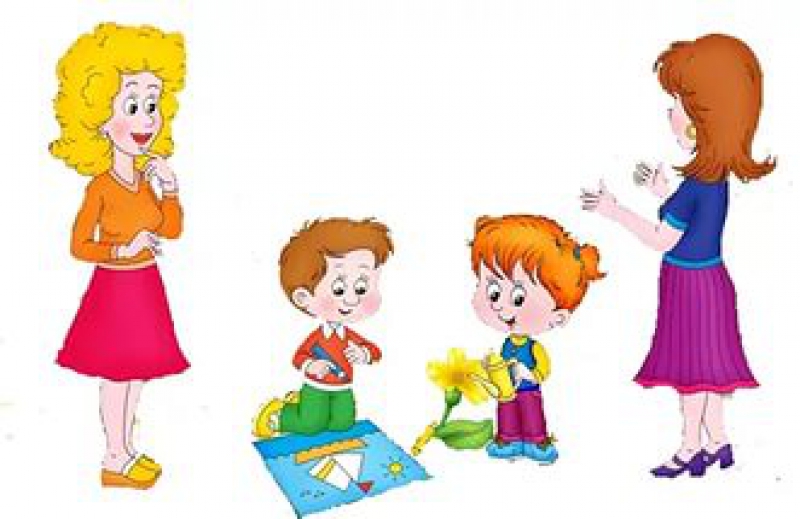      Управление ДО АНО «Детский центр «Оранжерея» строится на принципах единоначалия и самоуправления, обеспечивающих государственно-общественный характер управления ДОО. Центр имеет управляемую и управляющую системы. Управляемая система состоит из взаимосвязанных между собой коллективов: педагогического – обслуживающего – медицинского – детского. Организационная структура управления Центра представляет собой совокупность всех его органов с присущими им функциями. Она может быть представлена в виде 2 основных структур: административного и общественного управления. Формами общественного управления Центра являются: Общее собрание трудового коллектива, Родительский комитет , Педагогический совет Центра.В организованной структуре административного управления Центра можно выделить несколько уровней линейного управления.Первый уровень обеспечивает Директор. Его главенствующее положение основано на принципе единоначалия и закреплено юридически в Типовом положении о дошкольной организации. Единоначалие предполагает организационно-управленческую деятельность одного лица – руководителя.На втором уровне управление осуществляет заведующий, бухгалтер, медсестра, которые взаимодействуют с соответствующими объектами управления. На этом уровне Директор осуществляет непосредственную реализацию управленческих решений через распределение обязанностей между административными работниками с учетом их подготовленности, опыта, а также структуры Центра.Третий уровень управления осуществляют воспитатели, музыкальный руководитель, хореограф, младший обслуживающий персонал. На этом уровне объектами управления являются дети и их родители.В управлении Центра единоначалие и коллективность выступают как противоположности единого процесса. Наиболее важные вопросы жизни и деятельности Центра рассматриваются на коллегиальном уровне. В управлении Центра соотношение единоначалия и коллегиальности проявляются в решении вопросов на педагогическом совете, общем собрании и т.д. Коллегиальность находит наибольшее выражение в процессе обсуждения и выработки решения, а единоначалие – в распоряжениях руководителя. Структура управления ДО АНО «Детский центр «Оранжерея» 3 уровень             2 уровень    1  уровень